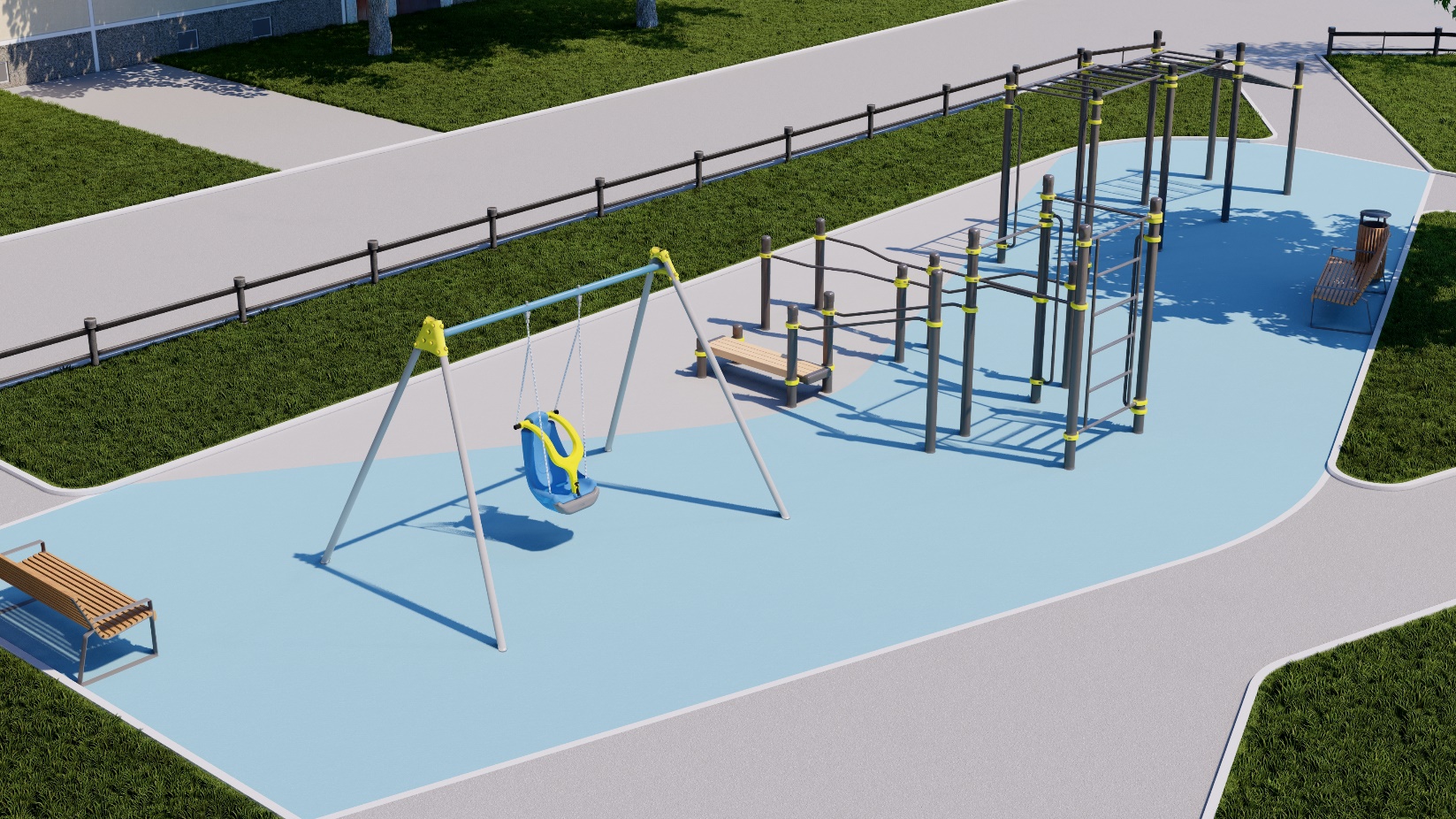 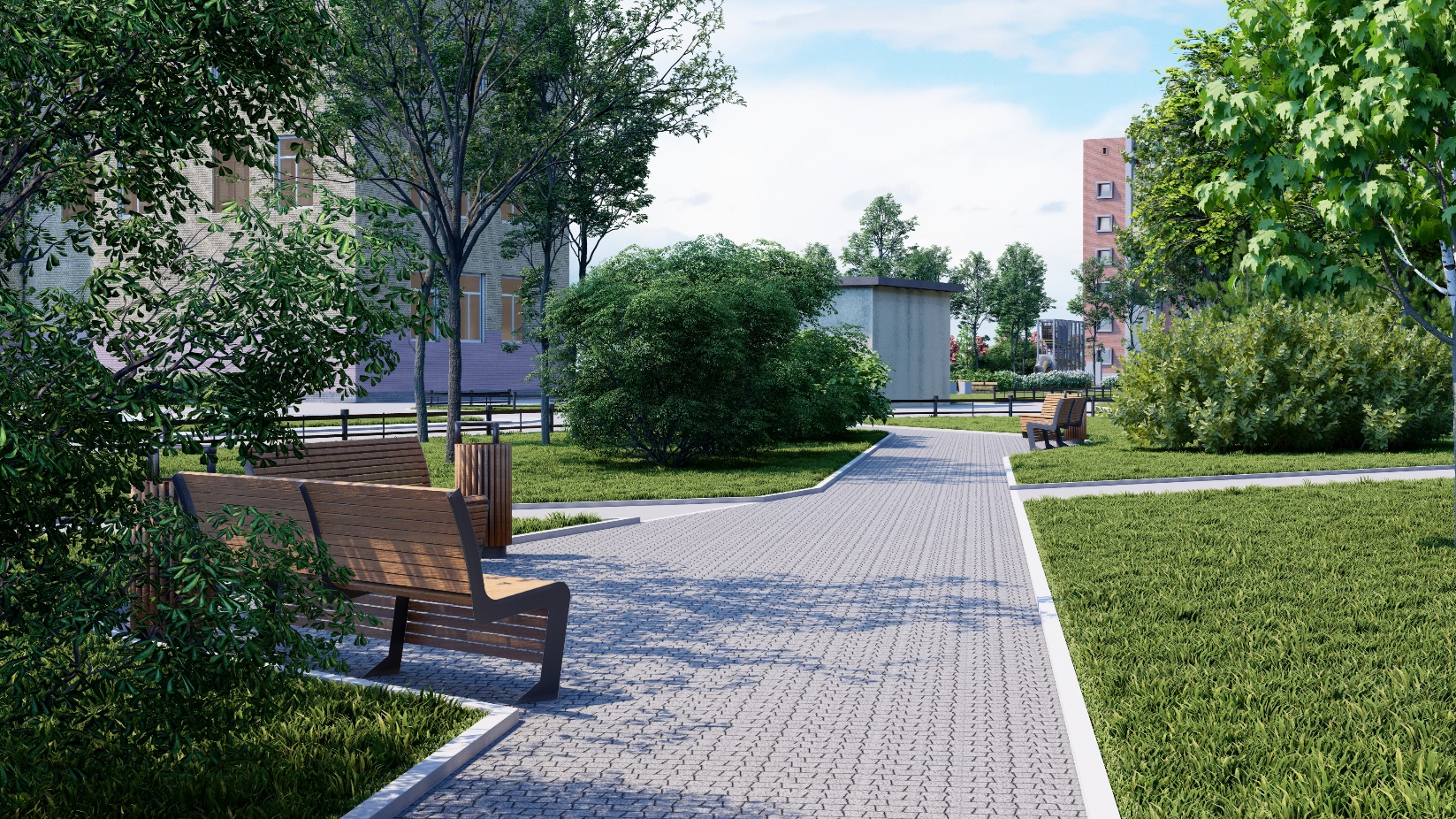 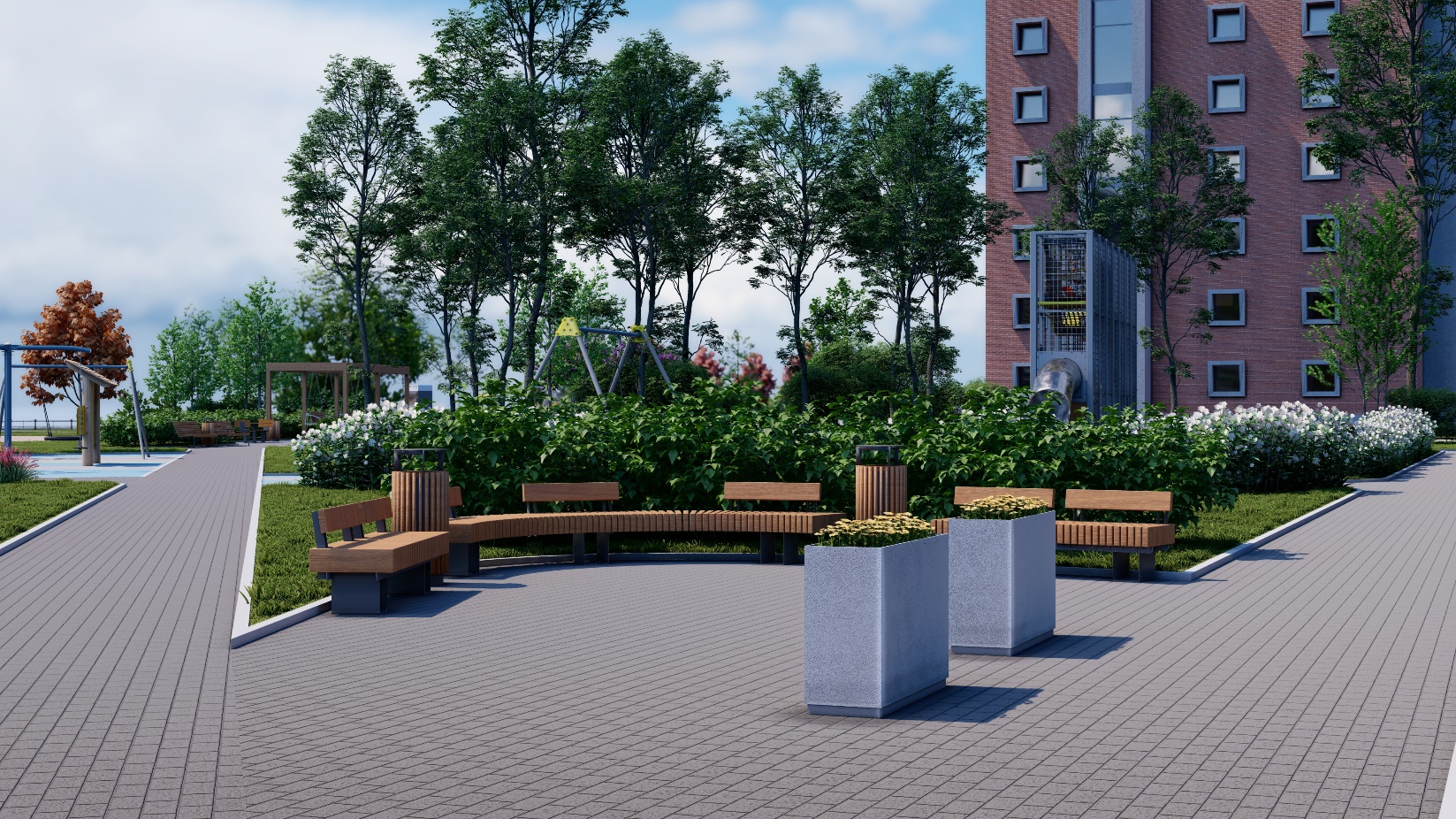 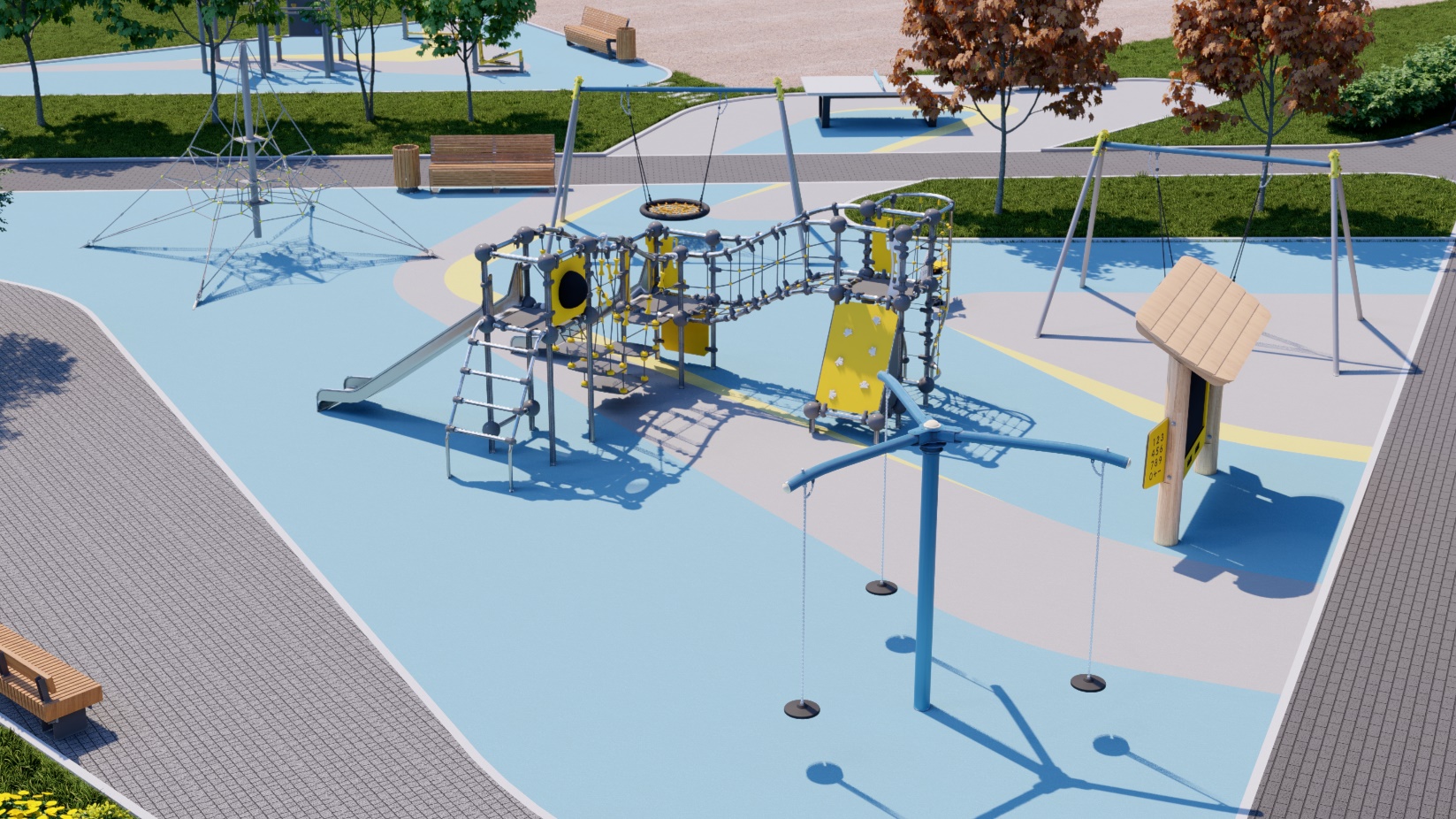 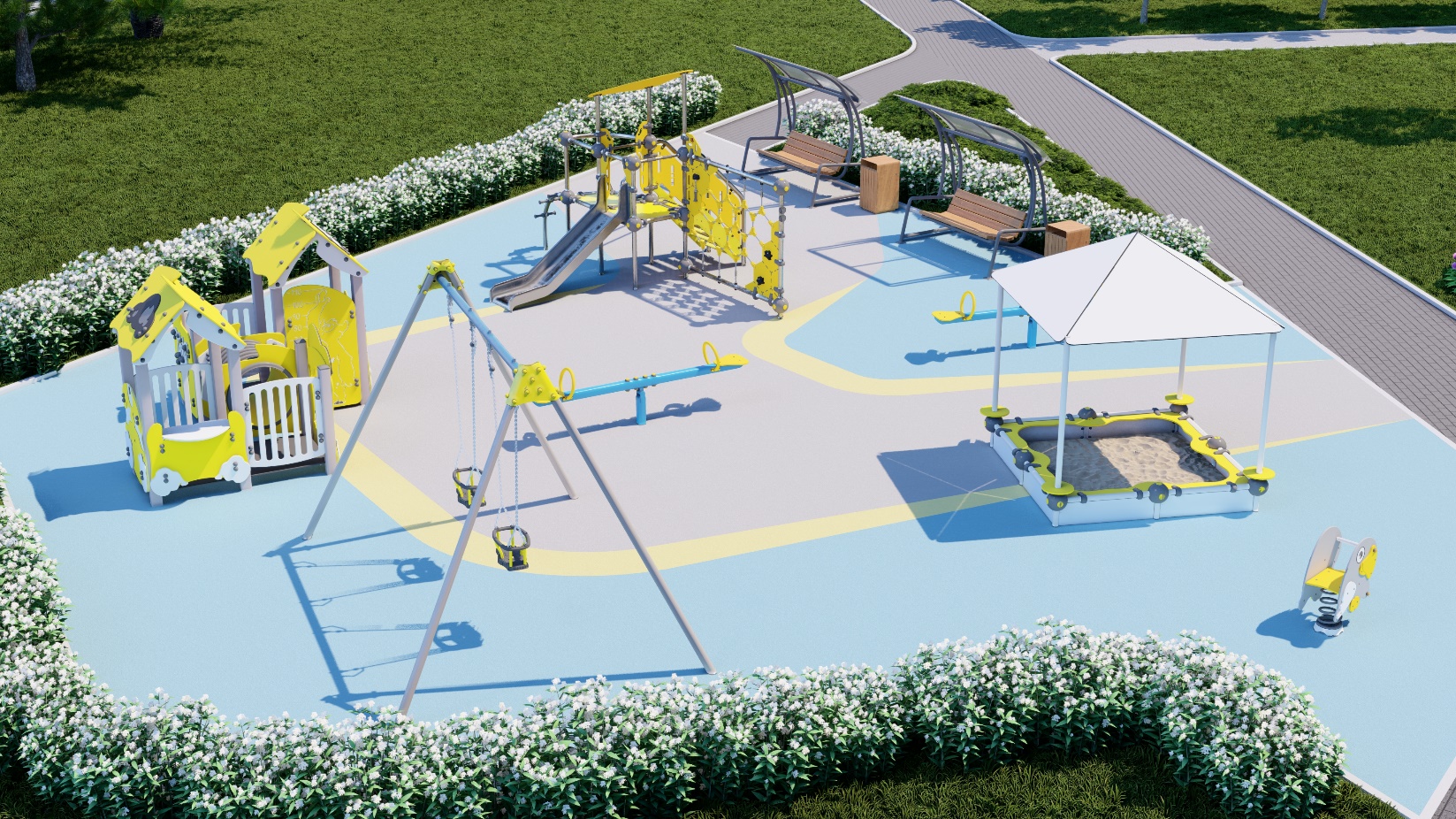 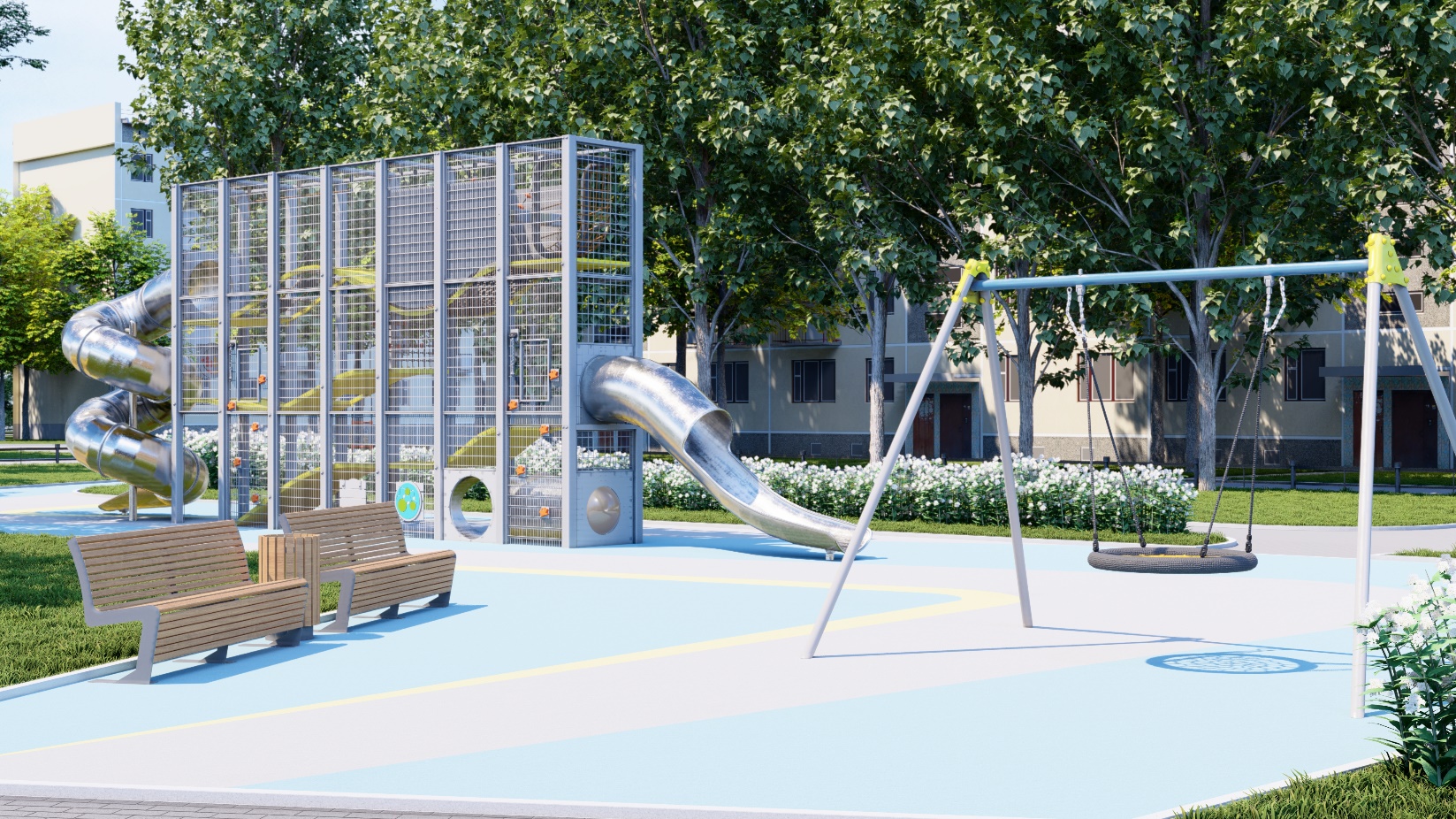 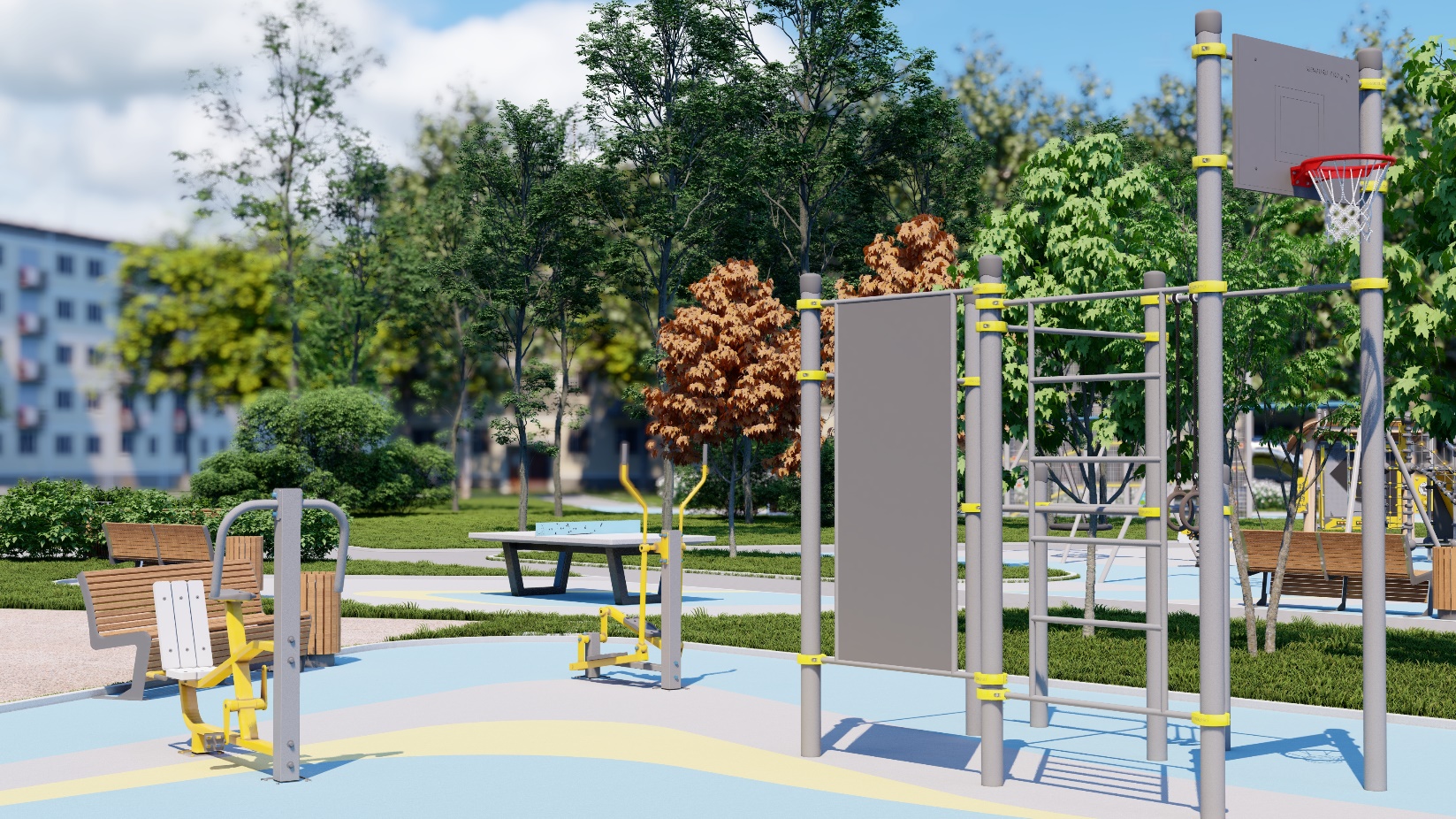 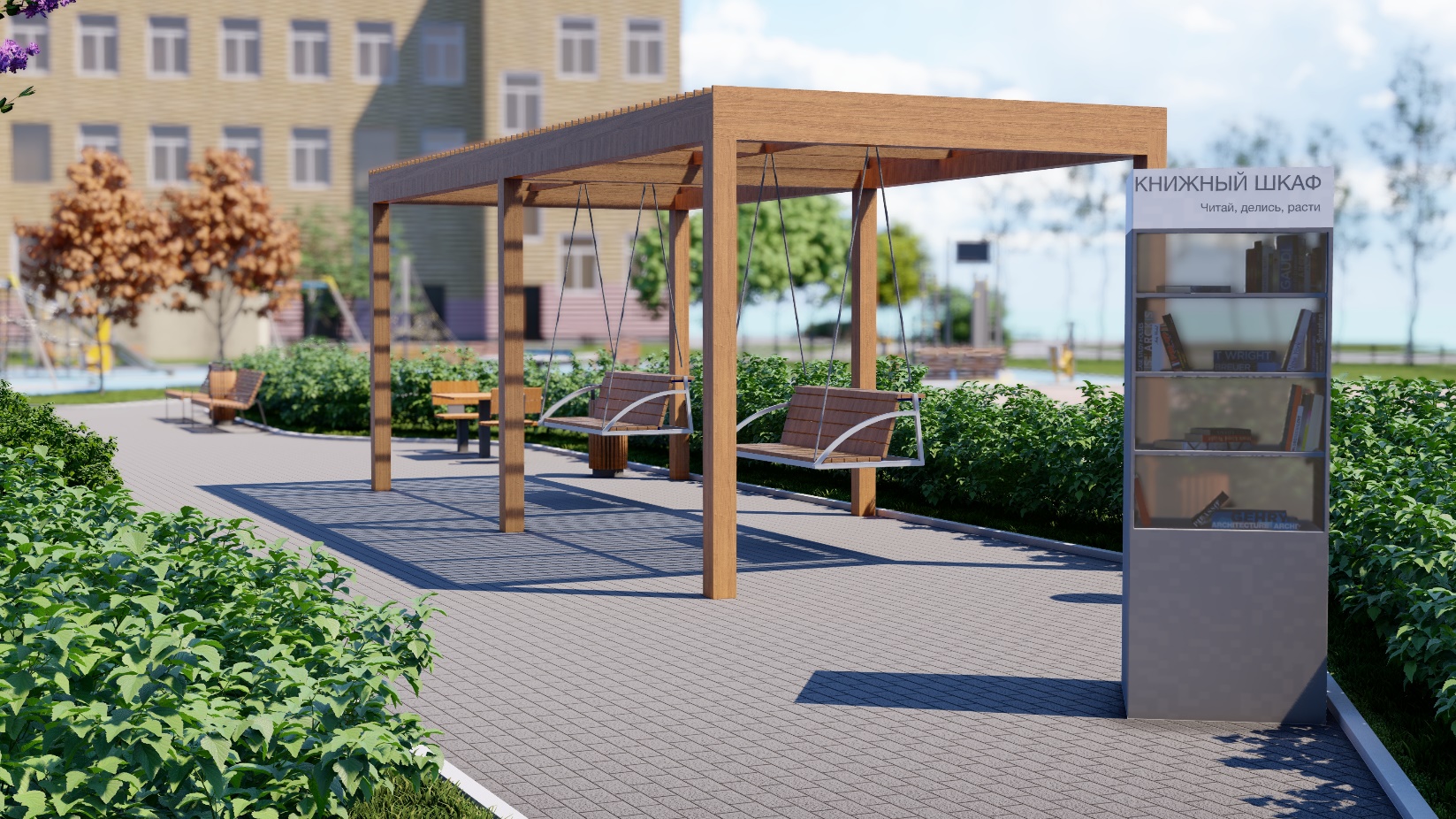 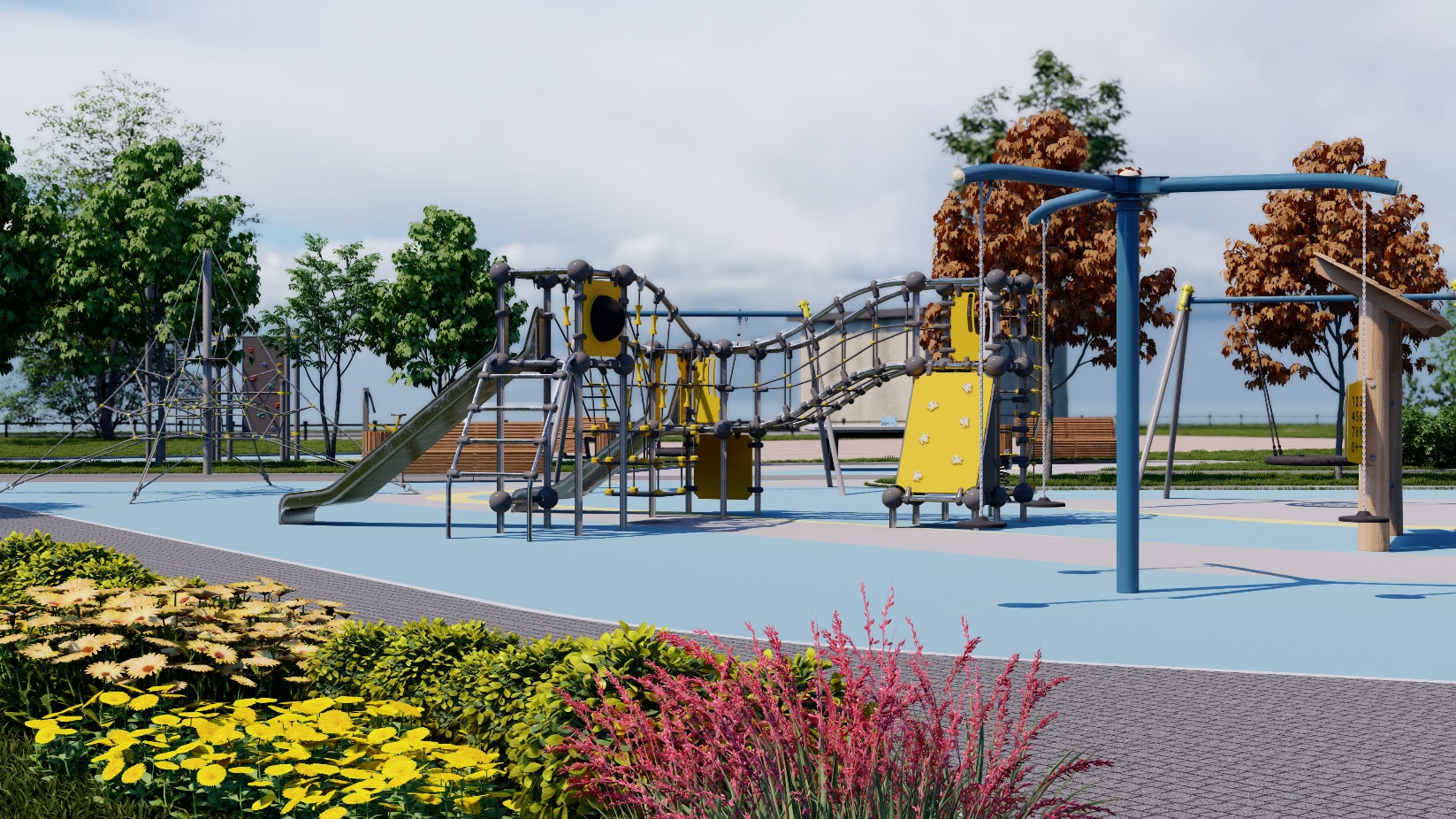 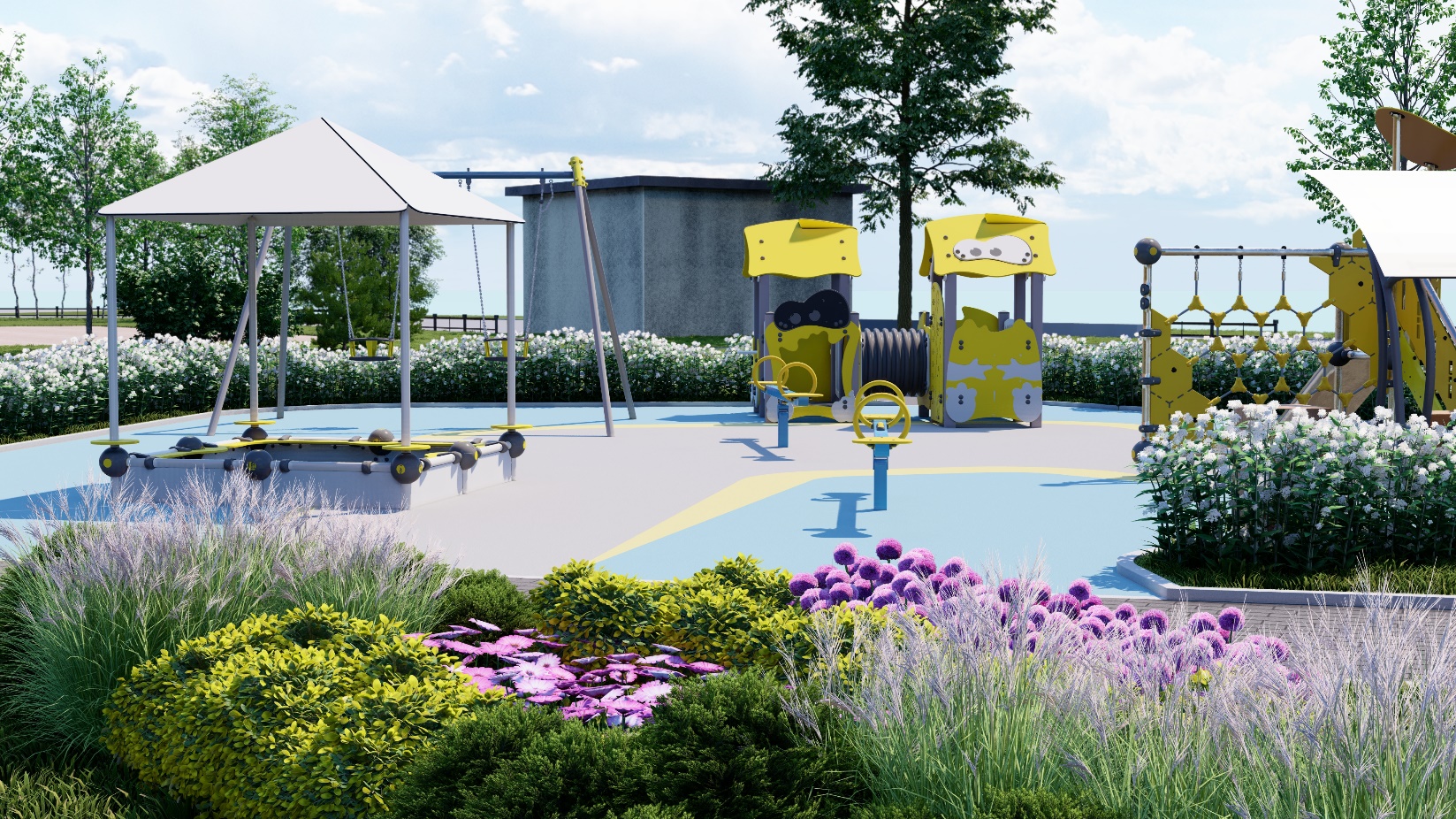 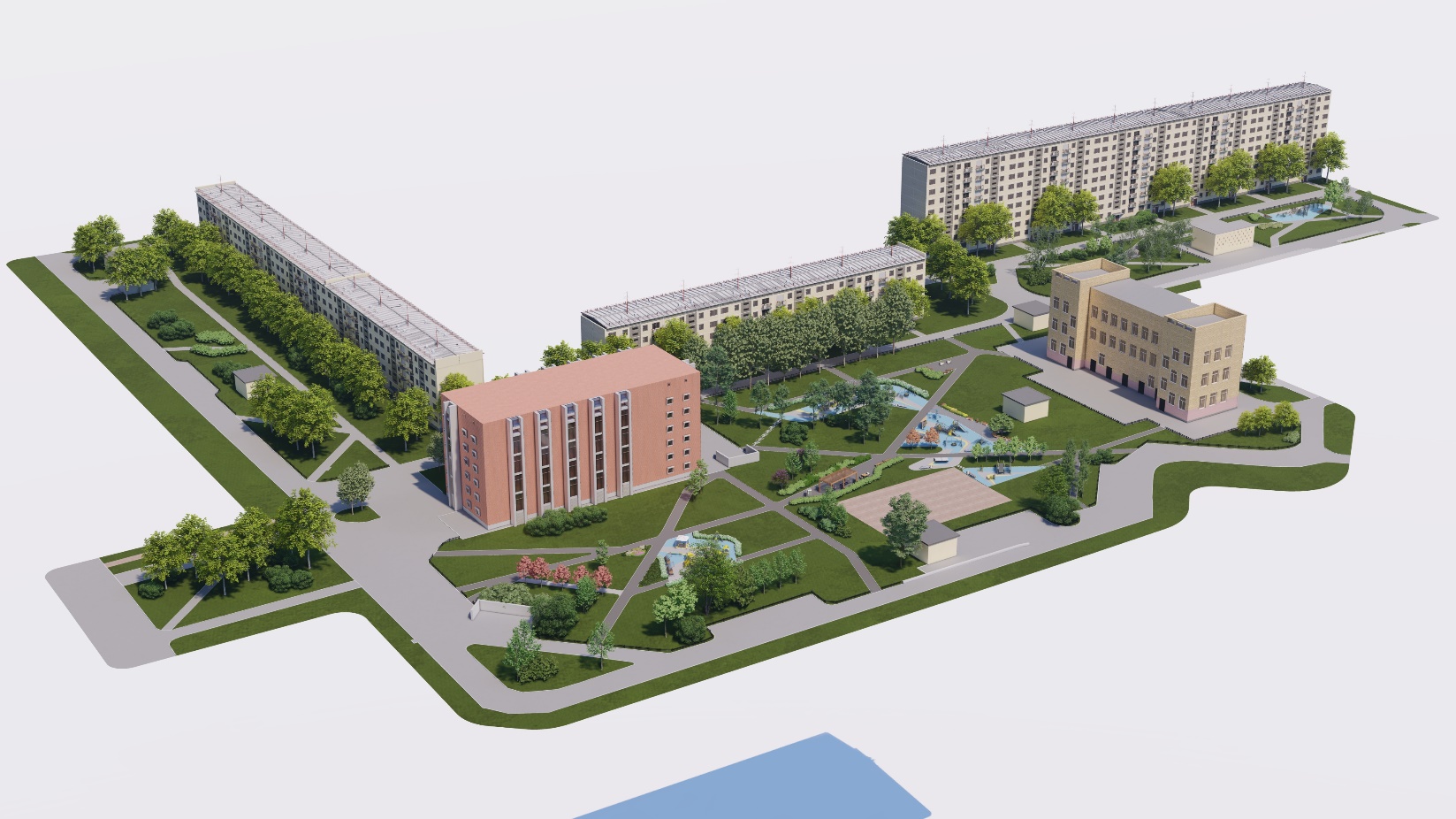 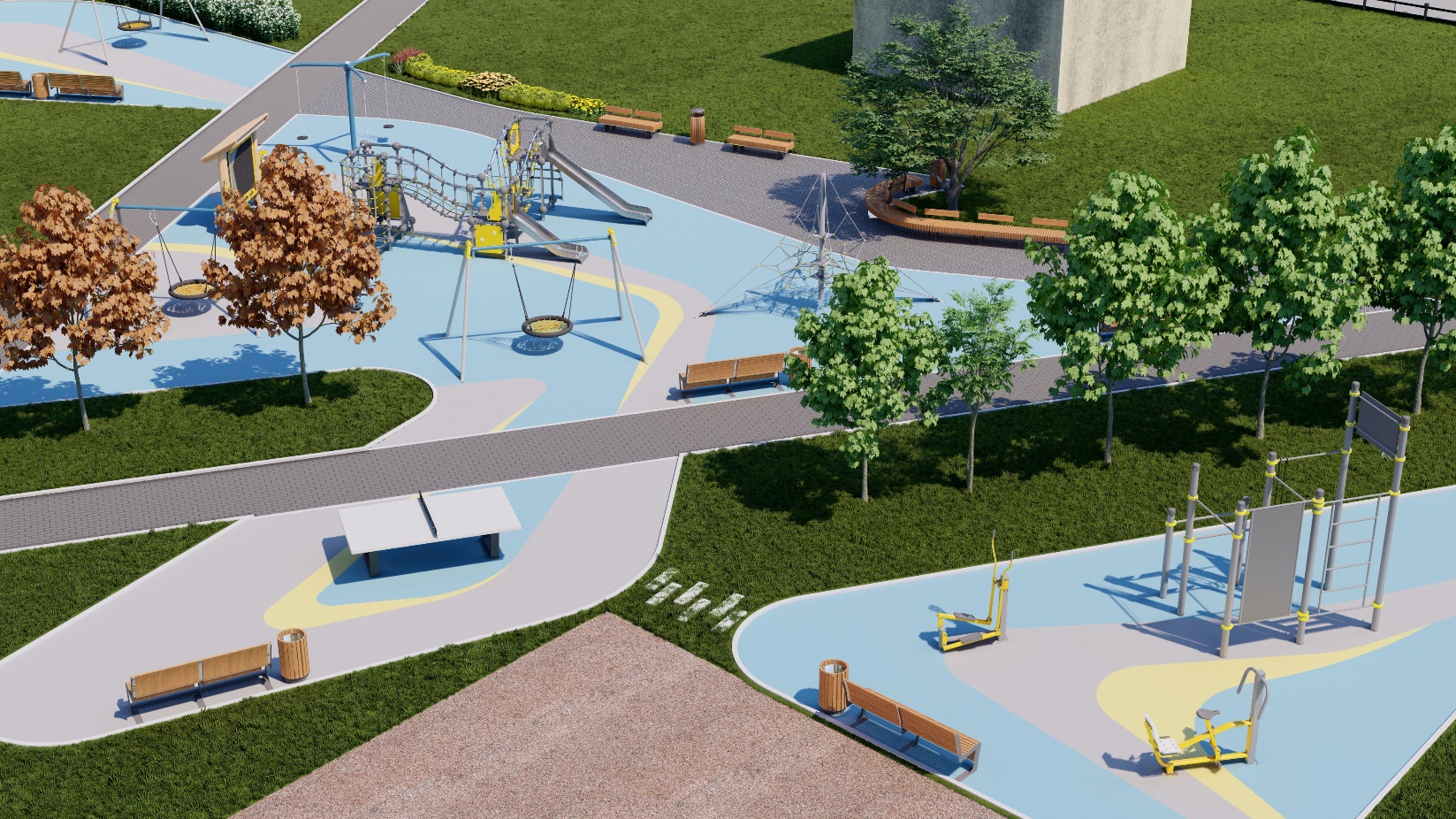 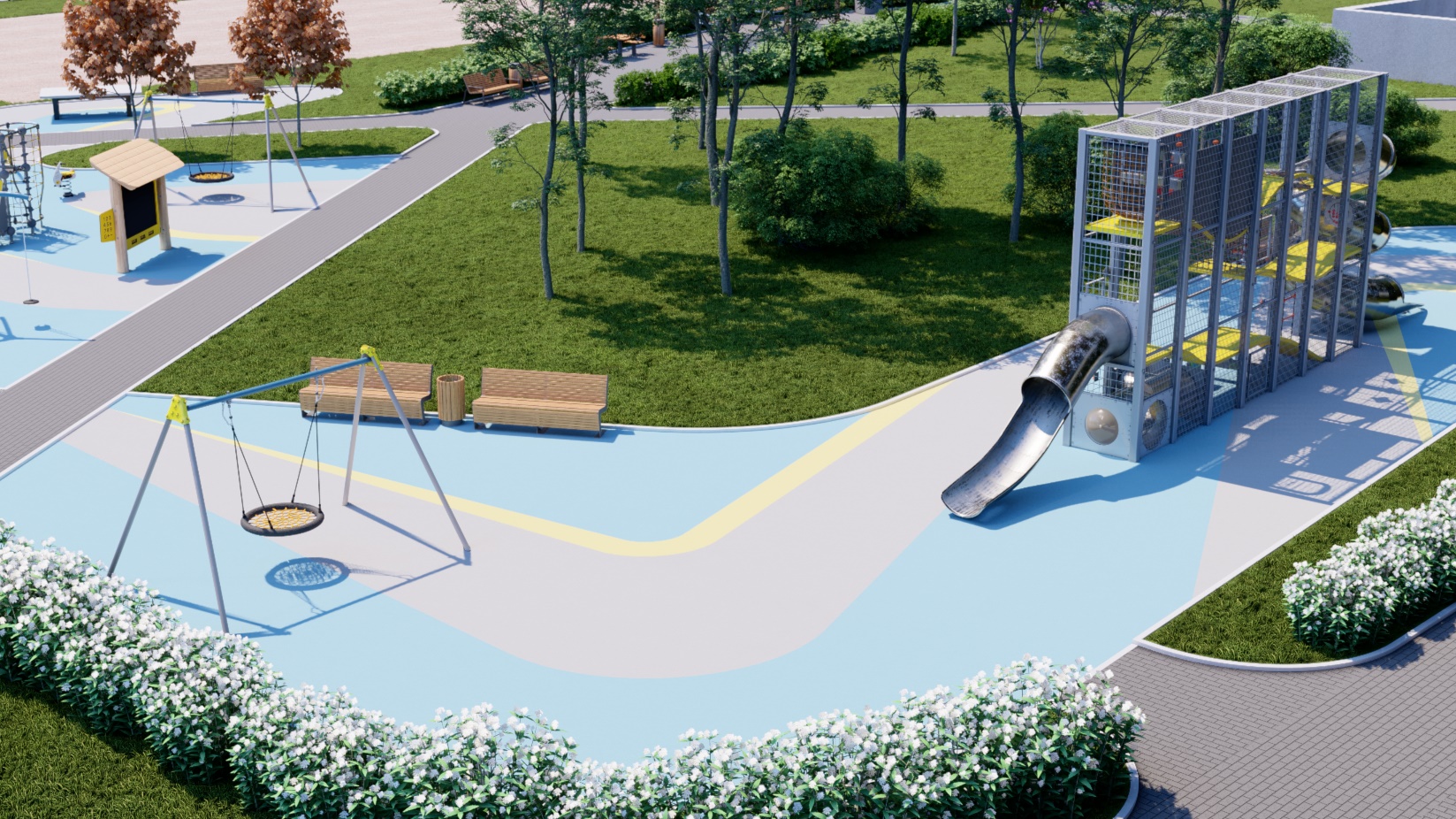 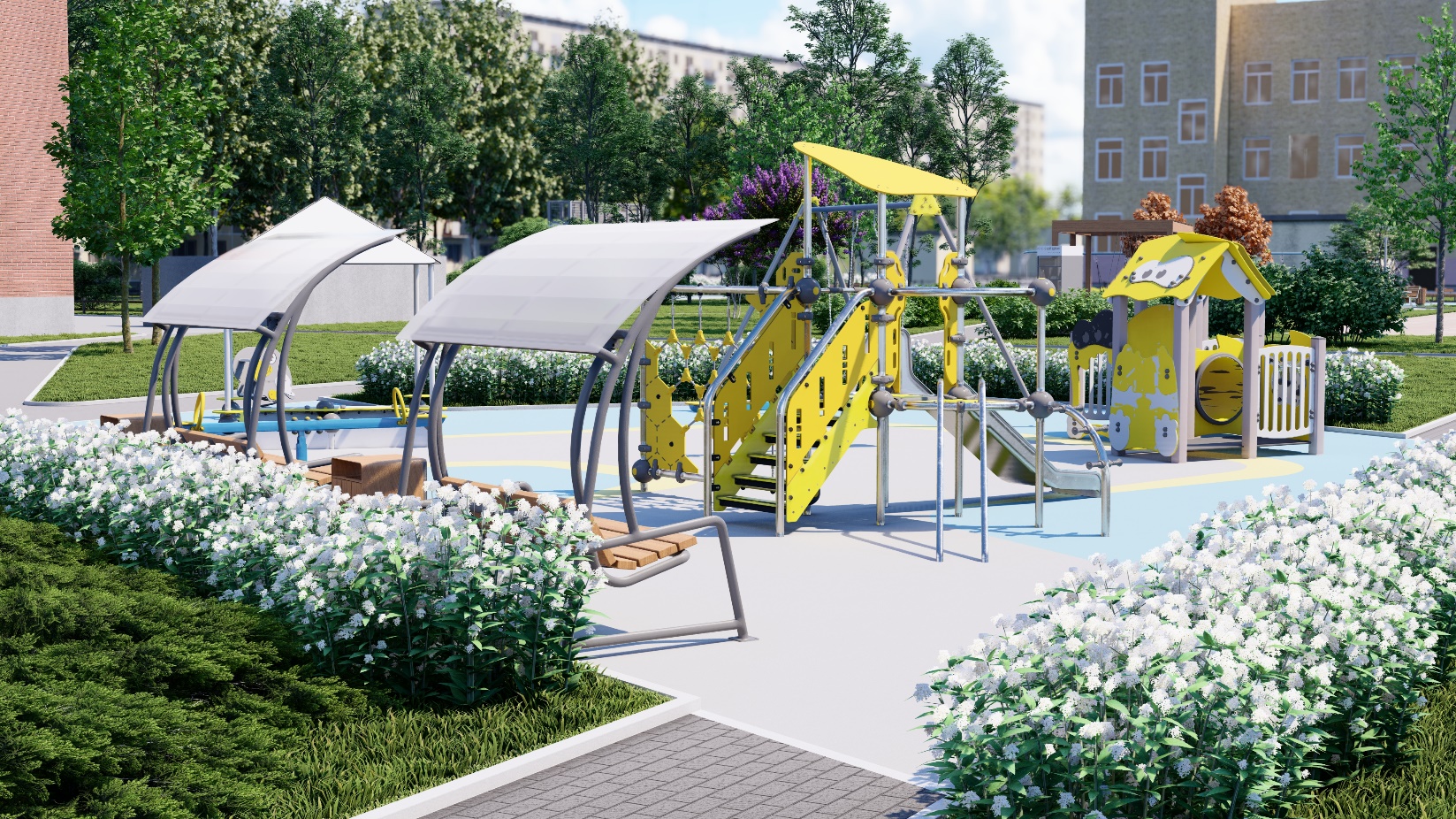 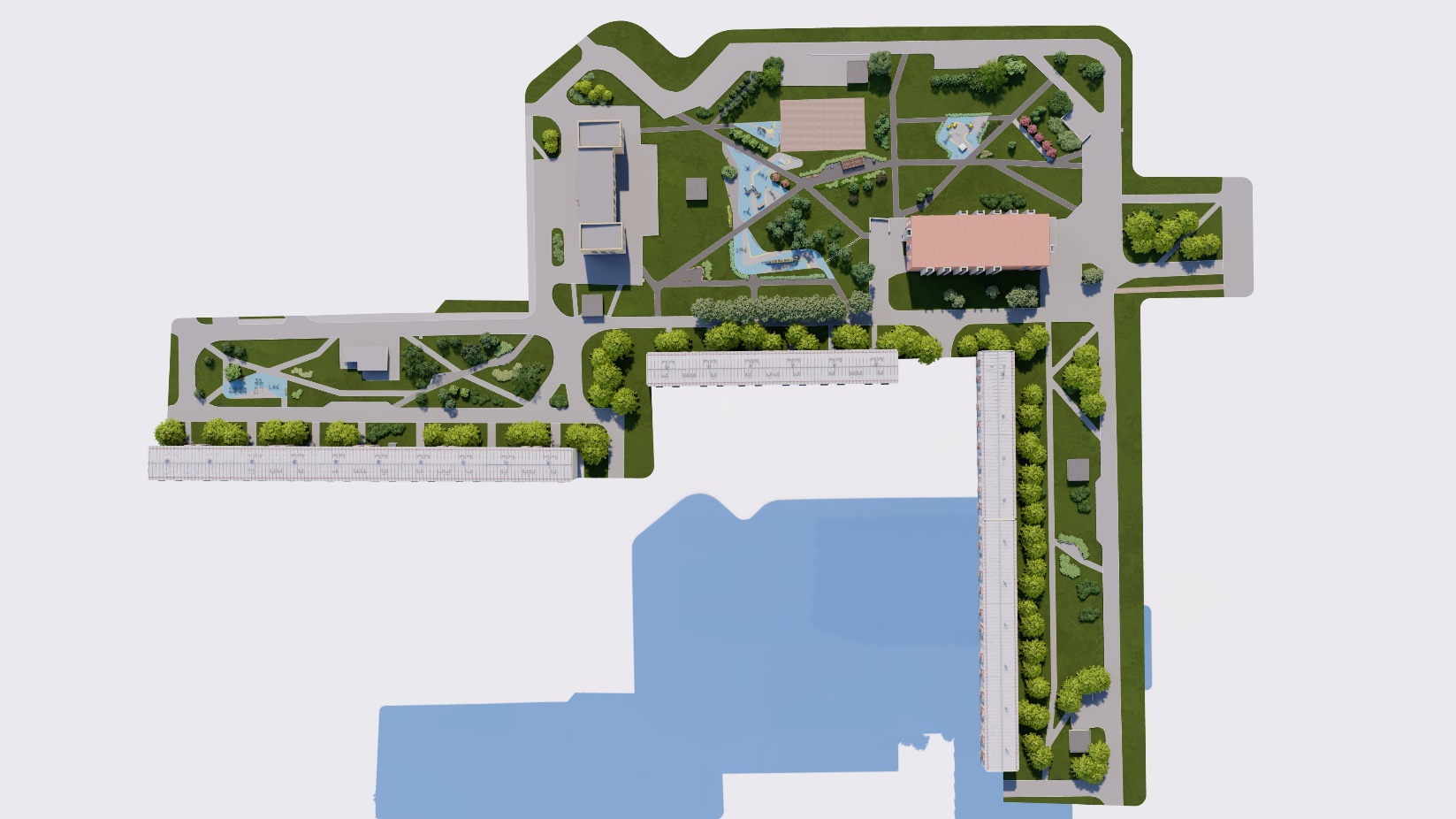 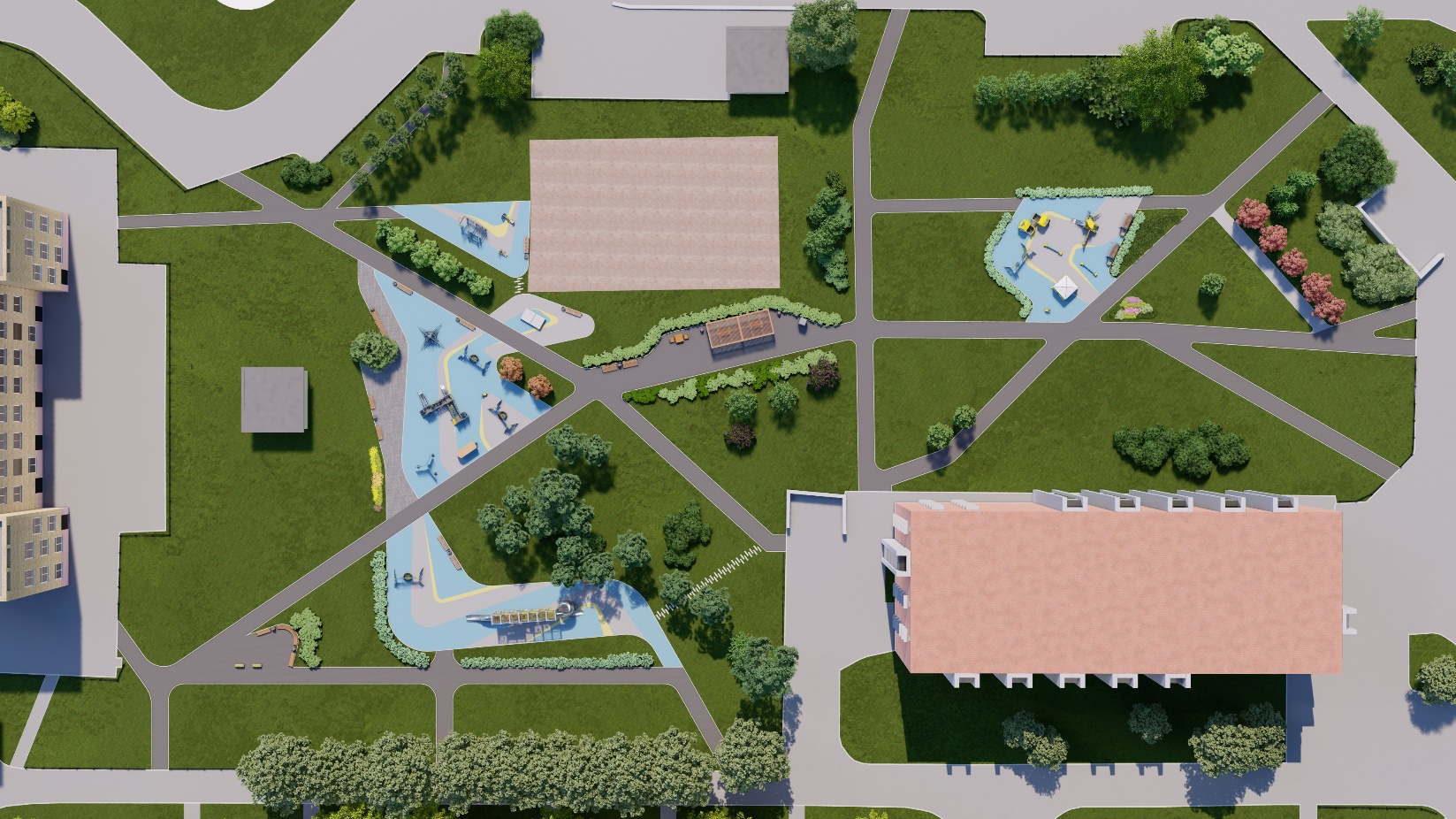 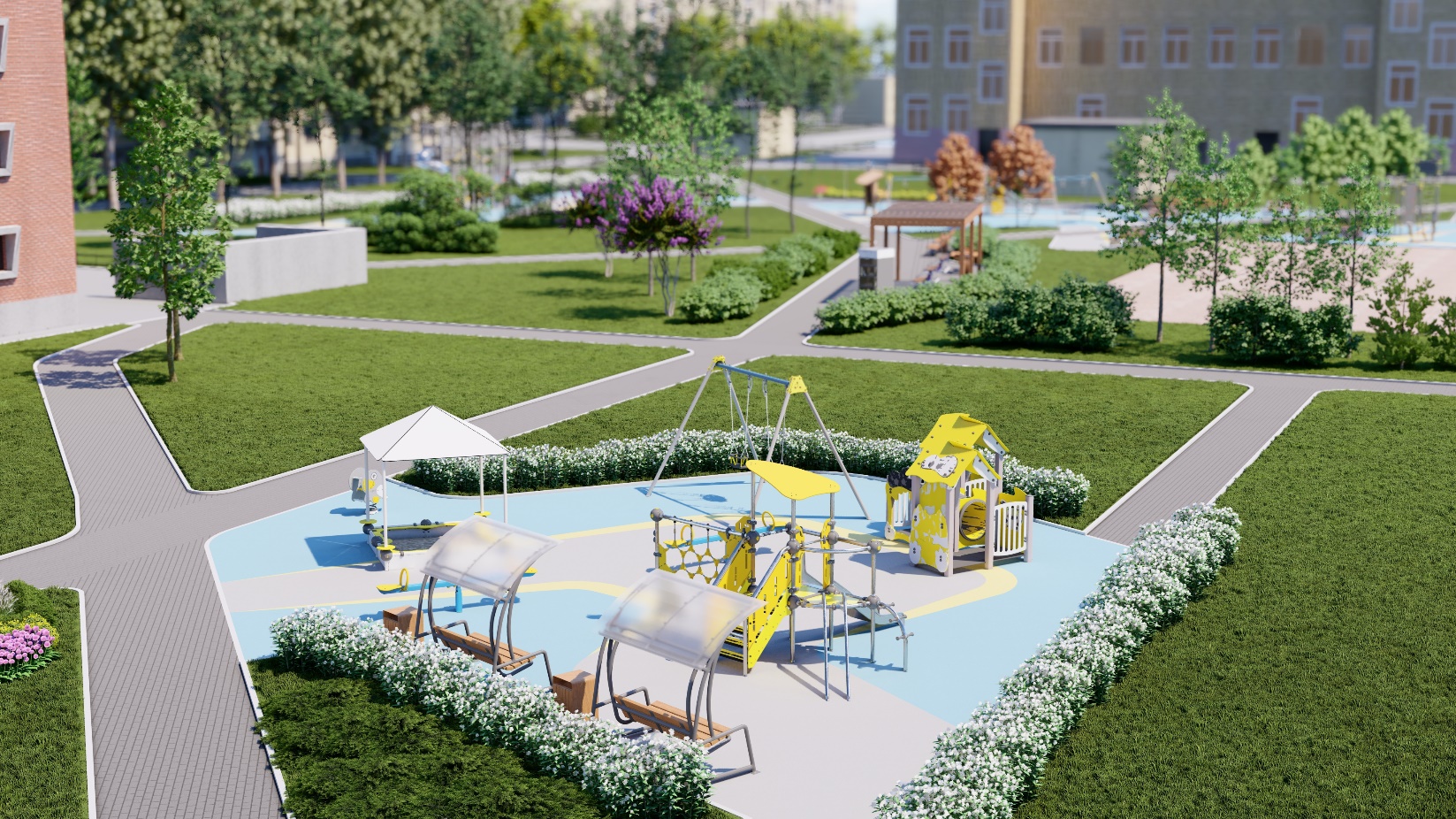 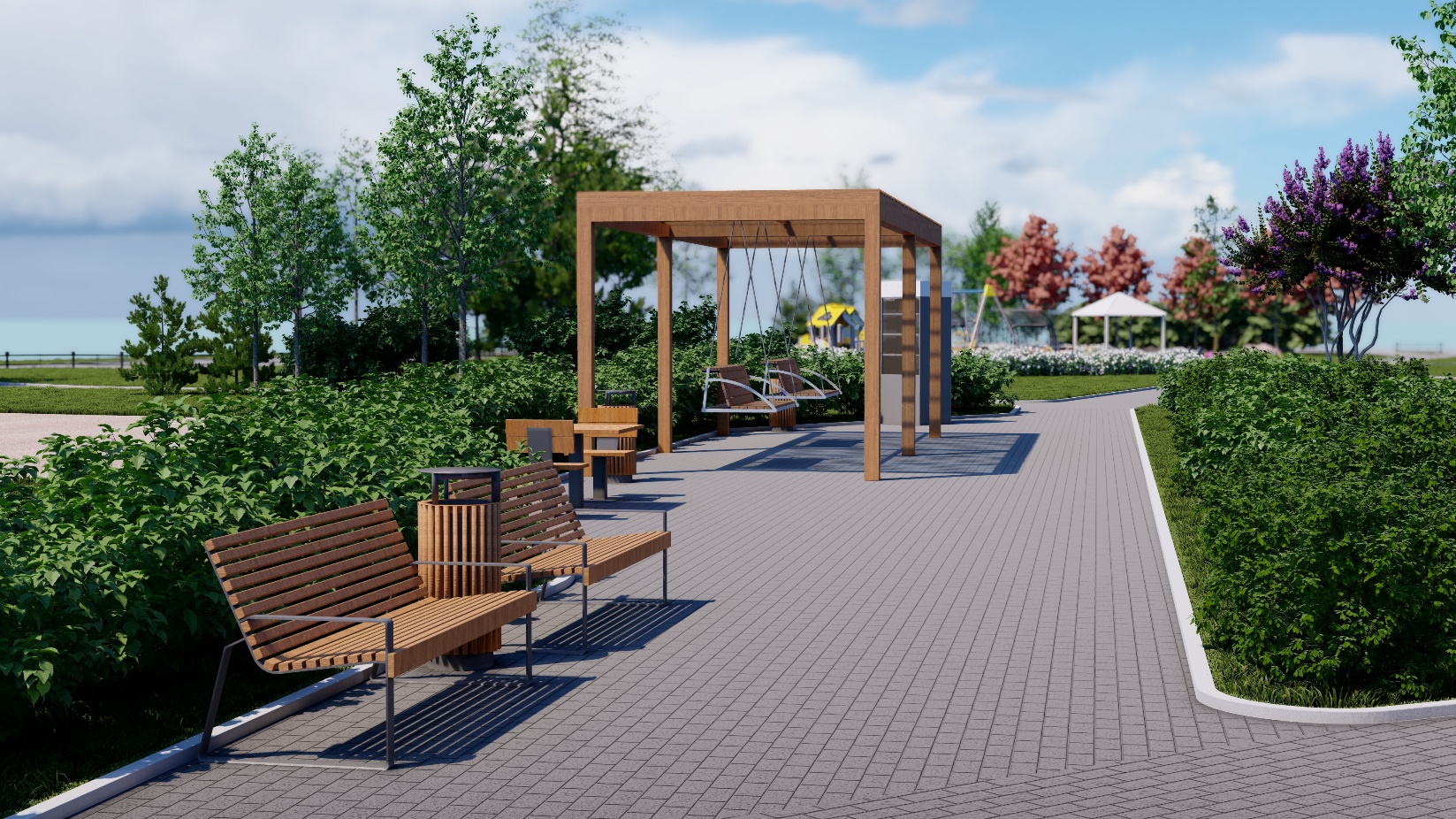 